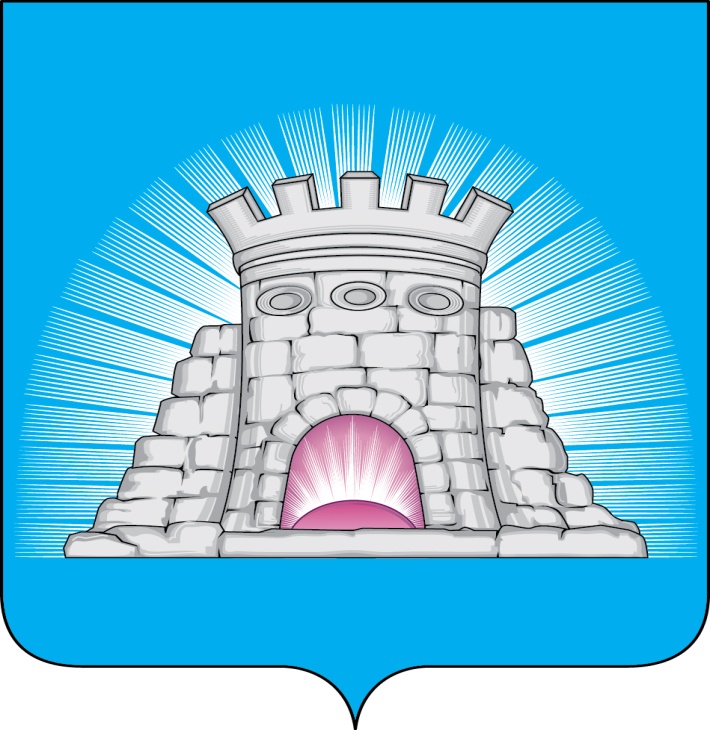                           П О С Т А Н О В Л Е Н И Е21.12.2023  №  2112/12г. ЗарайскО ликвидации муниципального унитарного предприятия «Новые экологические технологии»В соответствии с Федеральным законом от 27.12.2019 № 485-ФЗ «О внесении изменений в Федеральный закон «О государственных и муниципальных унитарных предприятиях» и Федеральный закон «О защите конкуренции», Гражданским кодексом Российской Федерации, Федеральным законом от 14.11.2002 № 161-ФЗ «О государственных и муниципальных унитарных предприятиях», Положением о порядке создания, реорганизации и ликвидации муниципальных унитарных предприятий и муниципальных учреждений, утверждённым решением Совета депутатов городского округа Зарайск Московской области от 29.08.2019 № 44/3, Уставом муниципального образования городской округ Зарайск Московской областиП О С Т А Н О В Л Я Ю: Ликвидировать муниципальное унитарное предприятие «Новые экологические технологии» (далее – МУП «НЭТ», расположенное по адресу: Московская область, город Зарайск, поселок Зарайский, д. 6, ОГРН 1165072050087,ИНН 5014011756, КПП 501401001.Установить срок ликвидации МУП «НЭТ» в течение 3 (трёх) месяцев со дня вступления в силу настоящего постановления.Создать ликвидационную комиссию МУП «НЭТ» и утвердить её состав (приложение 1).Утвердить план мероприятий по ликвидации МУП «НЭТ» в соответствии с Гражданским кодексом Российской Федерации (приложение 2).												012548Председателю ликвидационной комиссии:в срок 3-х рабочих дней после даты принятия настоящего постановления уведомить в письменной форме о ликвидации МУП «НЭТ» уполномоченный государственный орган для внесения соответствующей записи в Единый государственный реестр юридических лиц с приложением настоящего постановления;в срок 3-х рабочих дней после даты принятия настоящего постановления уведомить в письменной форме о ликвидации МУП «НЭТ» Фонд пенсионного и социального страхования Российской Федерации по г. Москве и Московской области.Службе по взаимодействию со СМИ разместить настоящее постановление на официальном сайте администрации городского округа Зарайск Московской области.Контроль за исполнением настоящего постановления оставляю за собой.И.о. главы городского округа Зарайск А.Н. МешковВерноНачальник службы делопроизводства			Л.Б. Ивлева20.12.2023Разослано: в дело, Мешкову А.Н., Простоквашину А.А., ОЭ и И, ФУ, ОПР и СУ, юр.отдел, МУП «НЭТ», СВ со СМИ, прокуратуре.                                                                                                                   А.В. Соколова66 2-63-2									Приложение 1 									УТВЕРЖДЕНО 									постановлением главы 									городского округа Зарайск 									от 21.12.2023 № 2112/12          Состав ликвидационной комиссиимуниципального унитарного предприятия«Новые экологические технологии»									Приложение 2 									УТВЕРЖДЕНО 									постановлением главы 									городского округа Зарайск 									от 21.12.2023 № 2112/12План мероприятий (Дорожная карта) по ликвидации муниципального унитарного предприятия«Новые экологические технологии»Иванова Татьяна Сергеевна         директор муниципального унитарного предприятия «Новые экологические технологии» (председатель комиссии)Каширкина Надежда Борисовна          главный бухгалтер муниципального унитарного предприятия «Новые                                                экологические технологии»Силуянова Наталия Викторовна  начальник отдела имущественных отношений комитета по управлению имуществом администрации городского округа ЗарайскЦунаева Ольга Юльевна               главный эксперт комитета по управлению имуществом администрации городского округа Зарайск        №п/пНаименованиемероприятияСрок исполненияОтветственные лица1.Постановление о ликвидации и назначении ликвидационной комиссии Учредитель2.Уведомление ИФНСне позднее 3 (трех) рабочих днейПредседатель ликвидационной комиссии3.Поместить в журнале «Вестник государственной ликвидации» публикацию о ликвидации и о порядке и сроке заявления требований кредиторами ( не менее 2-х раз с периодичностью через месяц)Незамедлительно после уведомления уполномоченного государственного органа для внесения в Единый государственный реестр юридических лиц уведомления о ликвидацииЛиквидационная комиссия4.Письменно уведомить кредиторовВ течение 10 рабочих дней со дня вступления в силу постановления о ликвидацииЛиквидационная комиссия5.Письменно направить дебиторам требования о выплате денежных средствВ течение 10 рабочих дней со дня вступления в силу постановления о ликвидацииЛиквидационная комиссия6.Провести инвентаризацию имущества ликвидируемого учрежденияВ течение 15 рабочих дней со дня вступления в силу постановления о ликвидацииЛиквидационная комиссия7.Предупредить работников о предстоящем увольнении с соблюдением трудовых и социальных гарантийНе менее чем за два месяца до увольненияЛиквидационная комиссия8.Составить промежуточный ликвидационный баланс в соответствии с действующими правилами ведения бухгалтерского учета и отчетности с приложением перечня имущества, ликвидируемого предприятия, а также перечня требований, предъявленных кредиторами и результаты их рассмотрения, и уведомить регистрирующий органПосле окончания срока для предоставления требований кредиторовЛиквидационная комиссия9.Проведение расчетов с кредиторами первой и второй очередиВ течение одного месяца со дня утверждения промежуточного ликвидационного балансаЛиквидационная комиссия10.Проведение расчетов с кредиторами третьей и четвертой очередиПо истечении месяца со дня утверждения промежуточного ликвидационного балансаЛиквидационная комиссия11.Составление ликвидационного баланса в соответствии с действующим правилами ведения бухгалтерского учета и отчетностиПосле расчетов с кредиторамиЛиквидационная комиссия12.Направить в регистрирующий орган уведомления о завершении процесса ликвидацииВ срок 10 календарных дней после утверждения ликвидационного баланса с учетом ст.8, ст.21 ФЗ №129 «О государственной регистрации юридических лиц и индивидуальных предпринимателей»Ликвидационная комиссия13.Предоставить свидетельство об исключении юридического лица из Единого государственного реестра юридических лицЛиквидационная комиссия